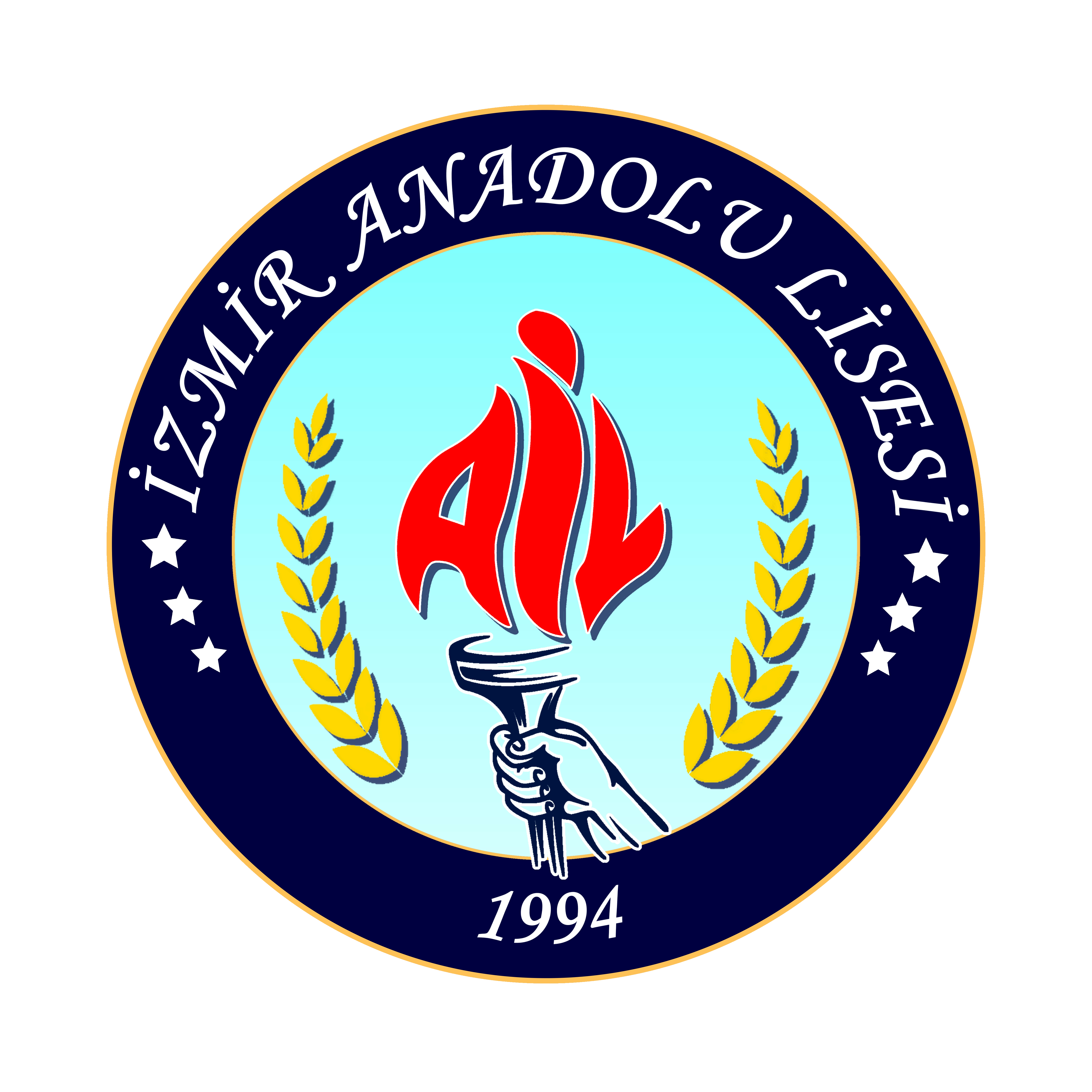 DEVAMSIZLIK VELİ İZİN DİLEKÇESİİZMİR ANADOLU LİSESİ MÜDÜRLÜĞÜNEÖĞRENCİNİN ADI SOYADI		:SINIFI VE ŞUBESİ			:OKUL NO				:İZİN İSTEĞİ SEBEBİ		:İZİNİN SÜRESİ 			:  Yarım Gün (      )      Tam Gün       (      )       Gün Sayısı   (       ) İZİN TARİHİ				: ………/………../201… - ………./…..……/201….’e kadar Yukarıda bilgileri ve mazeret nedeni yazılı velisi olduğum öğrencimin izinli sayılmasını istiyorum. 	Gereğini bilgilerinize arz ederim.  ……../ ………/ 201..Velinin Adı Soyadı :……………………………… İmza:………………………………………..ADRES				:……………………………………………….……………………………………………….Cep Tel: …………………………………Ev / İş Tel: ………………………………Not:1-Ortaöğretim Kurumları Yönetmeliğinin 36. Madde hükmüne göre veliler öğrencilerinin okula devamını sağlamakla yükümlüdürler. 2- 36. Madde (7) (Değ: 1/7/2015-29403 RG) Öğrencinin devamsızlık yaptığı süreye ilişkin özür belgesi veya yazılı veli beyanı, özür gününü takip eden en geç 5 iş günü içinde okul yönetimine velisi tarafından verilir ve e-Okul sistemine işlenir. Zorunlu hallerde özür belgesinin teslim süresi okul yönetimince 20 iş gününü aşmamak üzere uzatılabilir.”3- 36. Madde (5) (Değ: 1/7/2015-29403 RG) Devamsızlık süresi özürsüz 10 günü, toplamda 30 günü aşan öğrenciler, ders puanları ne olursa olsun başarısız sayılır ve durumları yazılı olarak velilerine bildirilir. Ancak üniversite hastaneleri, eğitim ve araştırma hastaneleri veya tam teşekküllü devlet hastanelerinde kontrol kayıtlı sürekli tedaviyi ya da organ naklini gerektiren hastalığı bulunanlar, kaynaştırma ve özel eğitim gerektirenler ile tutuklu öğrencilerin özürsüz devamsızlık süresi 10 günü geçmemek kaydıyla toplam devamsızlık süresi 60 gün olarak uygulanır. Devamsızlık nedeniyle başarısız sayılan ve öğrenim hakkı bulunan öğrenciler takip eden öğretim yılında okula devam ettirilir. Öğrenim hakkı bulunmayanlar ise okulla ilişikleri kesilerek Açık Öğretim Lisesi veya Mesleki Açık Öğretim Lisesine gönderilir.